МУНИЦИПАЛЬНОЕ БЮДЖЕТНОЕ ОБЩЕОБРАЗОВАТЕЛЬНОЕ УЧРЕЖДЕНИЕ «СЕЛЕЗНЁВСКАЯ СРЕДНЯЯ ОБЩЕОБРАЗОВАТЕЛЬНАЯ ШКОЛА»НОВОСИЛЬСКОГО РАЙОНА ОРЛОВСКОЙ ОБЛАСТИ«УТВЕРЖДАЮ»Директор школы:___________/Г.А.Трошина/«     » __________2022г.ПЛАН  ВОСПИТАТЕЛЬНОЙ  РАБОТЫ  НА  2022-2023 УЧЕБНЫЙ  ГОД 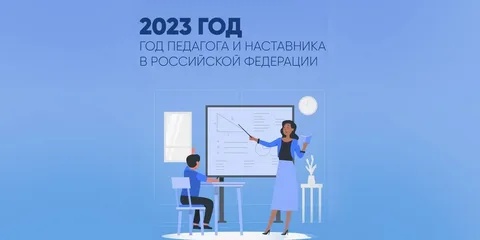 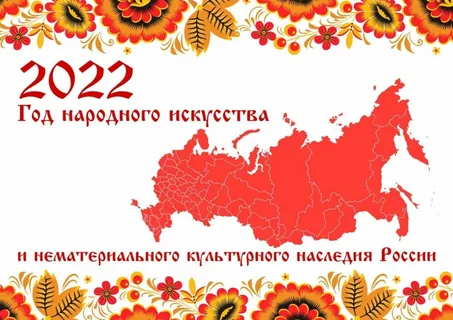 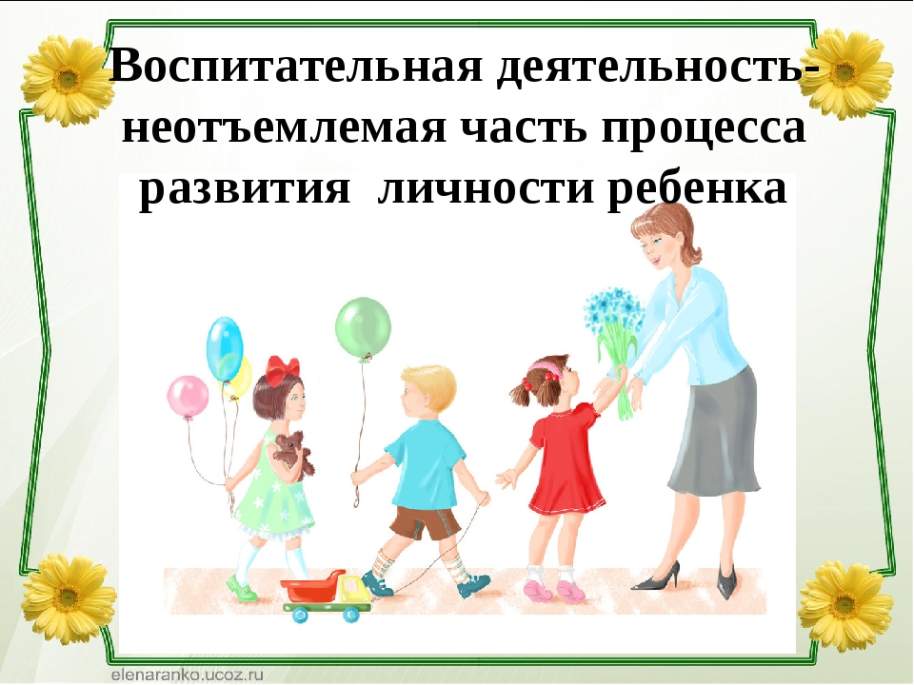 Методист: Лапшина Ольга ФедоровнаСелезнёво,2022ЦЕЛЬ: создание условий, способствующих развитию интеллектуальных, творческих,  личностных  качеств учащихся, их социализации и адаптации в обществе.ВОСПИТАТЕЛЬНЫЕ ЗАДАЧИ: воспитание любви к родной школе, к малой родине, формирование гражданского самосознания, ответственности за судьбу Родины; воспитание нравственности на основе народных традиций;развитие творческих, познавательных способностей учащихся;формирование самосознания, становление активной жизненной позиции, формирование потребности к саморазвитию, способности успешно адаптироваться в окружающем мире;создание условий для сохранения здоровья, физического развития. Воспитание негативного отношения к вредным привычкам.ЗАПОВЕДИ ВОСПИТАНИЯ:1. Не навреди. 2. Хорошее настроение и спокойствие приведет к намеченной цели.3. Определи, что ты хочешь от своего ученика, узнай его мнение на этот счет. 4. Учитывай уровень развития своего воспитанника. 5. Предоставь самостоятельность ребенку. 6. Создай условия для осознанной деятельности воспитанника. 7. Не упусти момент первого успеха ребенка.  НАПРАВЛЕНИЯ РАБОТЫ:организация интересной, содержательной внеурочной деятельности;  обеспечение нравственного, духовного, интеллектуального, эстетического, культурного развития, а также саморазвития личности ребенка; организация работы по патриотическому, гражданскому воспитанию; развитие творческих способностей и творческой инициативы учащихся и взрослых; развитие ученического самоуправления; развитие коллективно-творческой деятельности;организация работы по предупреждению и профилактике асоциального поведения учащихся;организация работы с одаренными учащимися; приобщение учащихся к здоровому образу жизни. ПРИНЦИПЫ РАБОТЫ:сохранение и отработка всех удачных, эффективных моментов; учет и анализ неудачного опыта, внесение корректив;поиск нового и варьирование знакомого, хорошо известного. ПРИОРИТЕТНЫЕ  НАПРАВЛЕНИЯ В  ВОСПИТАТЕЛЬНОЙ  РАБОТЕ  НА  2022-2023  УЧЕБНЫЙ  ГОД:социальное направление;духовно-нравственное направление;общекультурное направление;спортивно-оздоровительное направление;общеинтеллектуальное направление.СОДЕРЖАНИЕ  И  ФОРМЫ  ВОСПИТАТЕЛЬНОЙ  РАБОТЫВнутренние и внешкольные связи  в воспитательной системе школыДуховно-нравственное направлениеЦель: формирование и развитие у учащихся чувства принадлежности к обществу, в котором они живут, умения заявлять и отстаивать свою точку зрения; воспитание уважительного отношения к культуре своего народа, творческой активности.                                                                    Социальное направлениеЦель:  воспитание у подрастающего поколения умения ориентироваться в обществе с информационными технологиями, обучение выбирать нужную информацию, обрабатывать ее, воспитание экологически целесообразного поведения как показателя духовного развития личности; сохранение и укрепление здоровья учащихся, формирование потребности в здоровом образе жизни.Спортивно-оздоровительное направлениеЦель: создание условий для сохранения здоровья, физического развития, воспитание негативного отношения к вредным привычкам.Общекультурное направлениеЦель: создание условий для развития творческой активности, ответственности за порученное дело  познавательного интереса.Общеинтеллектуальное направлениеЦель: создание условий для развития познавательного интереса, развивать умения учиться, умения пользоваться достижениями общества в областях науки и технологий.Работа с учителями-предметникамиЦель: провести беседы с учителями-предметниками об успеваемости учащихся по предметам, выявление уровня затруднений.Работа с родителямиЦель: провести родительские собрания, индивидуальные беседы и анкетирование.	2022г – Год народного искусства и нематериального культурного наследия России	2023г – Год педагога и наставникаСЕНТЯБРЬОКТЯБРЬНОЯБРЬДЕКАБРЬЯНВАРЬФЕВРАЛЬ                                                                              МАРТ                                                АПРЕЛЬ                                                                                    МАЙ                                           КНИГИ-ЮБИЛЯРЫ 2021 ГОДАИСТОРИЧЕСКИЕ ДАТЫ                                                                              УТВЕРЖДАЮДиректор МБОУ Селезнёвская СОШ____________    Г.А.Трошина«_____»__________2022гПлан работы на 2022-2023 учебный год«Профилактика БДД»СентябрьОктябрьНоябрьДекабрьЯнварьФевральМартАпрельМайНаправление воспитательной работыЗадачи работы по данному направлениюДуховно-нравственноенаправление1. Формировать у учащихся такие качества как: культура поведения, эстетический вкус, уважение личности.2. Создание условий для развития у учащихся творческих способностей.3.Формировать у учащихся такие качества, как: долг, ответственность, честь, достоинство, личность.4. Воспитывать любовь и уважение к традициям Отечества, школы, семьи.Социальное направление1. Изучение учащимися природы и истории родного края.2. Формировать правильное отношение к окружающей среде.Спортивно-оздоровительное направление1. Формировать у учащихся культуру сохранения и совершенствования собственного здоровья.2. Популяризация занятий физической культурой и спортом.3. Пропаганда здорового образа жизни.Общекультурное направление1.Создание условий для развития творческой активности, ответственности за порученное дело  познавательного интереса.Общеинтеллектуальное направлениеСоздание условий для развития познавательного интереса.Работа с учителями-предметникамиБеседы об успеваемости учащихся по предметам, выявление уровня затрудненийРабота с родителямиРодительские собрания, индивидуальные беседы и анкетирование.Направление воспитательной работыНазвание мероприятияДата проведенияОтветственныйДуховно-нравственное воспитание  Урок мира «Культурное наследие России»Урок  ОБЖ и Новое поколение3. Классный час  День солидарности и борьбы с терроризмом.Классный час «День окончания второй мировой войны»4.Внеурочная деятельность Разговоры о важном Наша страна – РоссияРазговор о важном «165 лет со дня рождения русского ученого, писателя Константина Эдуардовича Циолковского (1857-1935)» 17.09дата рожденияМеждународный день пожилых людей(1.10)5. Классный час «Международный день распространения грамотности».01.0902.0903.0905.0912.0919.0926.0908.09МетодистЛапшина О.Ф..,классные руководителиСоциальное направление1. Акция «Чистая территория школы».2. Викторина «Загадки: наша флора и фауна».3. Конкурс поделок из природного материала.4. Международный день мира.5. Международный день глухих.17 всероссийская акция «вместе, всей семьей»День работника школьного образования09.0912.0912.09-17.0921.0926.0917.09.27.09. МетодистЛапшина О.Ф.,учитель биологиибиблиотекарьСпортивно-оздоровительное направление1. «Бегом от наркотиков» (общешкольный кросс).2. Неделя безопасности дорожного движения.28.0923.09. – 29.09Учитель физической культурыОбщекультурное направление1.День Знаний.2. Месячник безопасности пешеходов.3. Месячник гражданской обороны.01.09В течение месяцаМетодист Лапшина О.Ф.Общеинтеллектуальное направление1.75 лет со дня окончания  Второй мировой войны.2. 210 лет со дня Бородинского сражения02.0907.09Библиотекарь школы, учитель истории,Направление воспитательной работыНазвание мероприятияДата проведенияОтветственныйДуховно-нравственное направление1.Внеурочная деятельность Разговоры о важномДень учителя (05.10)День отцаДень музыкиТрадиционные семейные ценностиДень народного единства3. Международный день школьных библиотек.03.1010.1017.1024.1031.1025.1015.10Методист Лапшина О.Ф.библиотекарь,учитель истории, учитель математикикл.руководителиСоциальное направление1. Всемирный день защиты животных.2. Конкурс рисунков «Здравствуй, Осень Золотая».3.День интернета.02.1016.10-23.1028.10Учитель биологии Учитель информатикиСпортивно-оздоровительное направление1.День здоровья. «Норма ГТО – норма жизни».2. Всемирный открытый урок ОБЖ(приуроченный ко Дню гражданской обороны РФ)16.1004.10Учитель физической культурыУчитель ОБЖОбщекультурное направление1.День учителя «Нет выше звания -  Учитель».  Праздничный концертРейд «Живи, книга»4. Фольклорный праздник «Осенний бал».05.10В течение месяца07.10Методист Лапшина О.Ф..,библиотекарь, учителя - предметникиОбщеинтеллектуальное направление1.День памяти погибших при исполнении служебных обязанностей сотрудников органов внутренних дел РоссииДень начала Нюрнбергского процесса2. Школьные олимпиады.08.1020.10В течение месяцаМетодист Лапшина О.Ф.,библиотекарь, учителя - предметникиНаправление воспитательной работыНазвание мероприятияДата проведенияОтветственныйДуховно-нравственное направление1. День народного единства2.Сбор материала к оформлению проекта «Наши известные земляки».3.Международный день толерантности.4. День памяти погибших при исполнении служебных обязанностей сотрудников органов внутренних дел России.5. День начала Нюрнбергского процесса04.11В течение месяца 16.118.1120.11Вожатая школы,классные руководители, библиотекарь школы, учитель историиСоциальное направление1.Акция «Зеленая рапсодия».2. международный день КВН(60 лет международному союзу КВН)Ноябрь8.11Учителя начальных классовСпортивно-оздоровительное направление1.День здоровья. «Здоровые дети в здоровой семье».2. Международный день отказа от курения.Всероссийский день призывника17.1119.1115.11Учитель физкультуры.Общекультурное направление1. Фольклорный праздник «Осенний бал».2.Литературно-музыкальная композиция ко Дню матери.01.1128.11Учитель русского языкаклассные руководителиОбщеинтеллектуальное направлениеДень Государственного герба РФ30.11Учитель историибиблиотекарь,кл руководетелиНаправление воспитательной работыНазвание мероприятияДата проведенияОтветственныйДуховно-нравственное направлениеДень Неизвестного солдата2. Всероссийская акция «Час кода».3. День Героев Отечества.4. День конституции РФ.5. Участие в районном фестивале военно-патриотической песни «Горжусь тобой, моя Россия!».03.1203.12-10.1209.1211.12 Методист школы, учитель информатики,учитель истории Социальное направление1.Операция «Помоги пернатому другу».2.Всемирный день борьбы со СПИДом.3. Международный день инвалидов4. День волонтера в России5. День Конституции РФ (всероссийская акция «Мы- граждане России»6. День принятия Федеральных конституционных законов о Государственных символах РФВ течение месяца01.123.122.1212.1225.11Методист,учитель биологиикл руководителиСпортивно-оздоровительное направление1. «Весёлые старты».04.12Учитель физкультуры Общекультурное направление1.Подготовка к новогоднему празднику.2.Новогодний праздник «Новогодняя сказка».17.12-24.12Методист школы, классные руководителиОбщеинтеллектуальное направление1.230 лет со дня взятия турецкой крепости Измаил русскими войсками под командованием А. В. Суворова в 1790 г.  День воинской славы России.2.200 лет со дня рождения Н.А. Некрасова.3. 250 лет со дня рождения немецкого композитора  Людвига ван Бетховена  (1770–1827).24.1210.1216.12Методист школы, библиотекарь школы, классные руководители,учитель музыки Направление воспитательной работыНазвание мероприятияДата проведенияОтветственныйДуховно-нравственное направление1. Международный день памяти жертв Холокоста.2. День воинской славы России - День снятия блокады. города Ленинграда (1944г.) (Просмотр видеоролика).27.0128.01Методист школы,классные руководители, учитель историиСоциальное направление1.День заповедников и национальных парков.2.Акция «Кормушка».11.01В течение месяца школы,учитель биологииСпортивно-оздоровительное направление1. «Олимпийцы среди нас» (зимние эстафеты).2.  Конкурс снежных фигур « В гостях у Снежной Королевы».22.0129.01Учитель физкультуры Общекультурное направление1. Беседа о славянской письменности.2.Классный час «Рождество – праздник семейный».18.0111.01Методист школыКлассные руководителиОбщеинтеллектуальное направление1.Калейдоскоп народных праздников (викторина).2. 150 лет со дня композитора А.Н.СкрябинаДень российского студенчества11.016 .0125.01Методист школы,Библиотекарь школыУчитель музыкиНаправление воспитательной работыНазвание мероприятияДата проведенияОтветственныйДуховно-нравственное направление1. День разгрома советскими войсками немецко-фашистских войск в Сталинградской битве (1943 год).2. Классный час «В память о юных героях».3.Поздравление ветеранов и тружеников тыла на дому.4. Посещение историко-краеведческого музея г. Новосиля.5. День памяти о россиянах, исполнявших служебный долг за пределами Отечества.6.Выставка рисунков «Почтим подвиг героев в веках».03.0208.0220.02-22.0226.0215.0208.02Методист школы,классные руководители, учитель изобразительного искусства, учитель историиСоциальное направление1.Международный день родного языка.2.День защиты морских млекопитающих.21.0219.02Методист школы,учитель русского языкаучитель биологииСпортивно-оздоровительное направление1. День здоровья «Здоровая нация в твоих руках».2. Хорошо с горы катиться (конкурсы, игры на свежем воздухе).17.0219.02Учитель  физкультурыОбщекультурное направление1.Организация почты для влюбленных. 2.  День святого Валентина (конкурсная программа «Любовь с первого взгляда».3. Конкурсная программа к 23 февраля.05.02-12.0214.0222.02Методист школы., классные руководителиОбщеинтеллектуальное направление1. Эколого-познавательная игра «Лесные великаны».2. День родного языка.3. 115 лет со дня рождения детской русской писательницы А.Л. Барто (1906-1981).4. День Российской науки15.0222.0217.028.02Учитель биологии библиотекарь учитель литературыкл. руководителиНаправление воспитательной работыНазвание мероприятияДата  проведенияОтветственныйДуховно-нравственное направление1.Экскурсия в районную детскую библиотеку.2. Всемирный день  гражданской обороны.01.0301.03Методист школы,классные руководителиСоциальное направление1. День действий в защиту рек, воды и жизни.2. Экскурсия «В природе должно быть красиво и чисто».3. День воссоединения Крыма и России.12.0316.0318.03Методист  школы,учитель биологииСпортивно-оздоровительное направление1. День здоровья. «Здоровье – овощи плюс фрукты, плюс ягоды».20.03Учитель  физкультурыОбщекультурное направление1. Праздничный концерт , посвященный 8 Марта.2.  Масленичная неделя. 4. Всемирный день поэзии. 05.038 марта – 14 марта19.03Методист школы,классные руководителиОбщеинтеллектуальное направление1. Неделя детской и юношеской книги.2. 100 лет со дня рождения К.И. Чуковского.3. 160 лет назад отменили крепостное право в России.22.03-26.0331.0305.03Методист школы,классные руководители,библиотекарь школы, учитель историиНаправление воспитательной работыНазвание мероприятияДата проведенияОтветственныйДуховно-нравственное направление1. Всемирный день авиации и космонавтики. (Устный журнал «Вы знаете, каким он парнем был).2.День пожарной охраны.3. Международный день освобождения узников фашистских. 12.0430.0409.04Методист школы.,классные руководители, учитель ОБЖ,учитель историиСоциальное направление1. Международный день птиц.2. Акция «Домик для птиц». 02.04В течение месяцаУчитель биологииСпортивно-оздоровительное направление1. Всемирный день здоровья.2. Весенний кросс.08.0427.04Учитель  физкультурыОбщекультурное направление1. Всемирный день Земли 22.04Методист школы.Общеинтеллектуальное направление1.Викторина «Наш старт», посвященная Дню космонавтики.2. 60 лет со дня первого полёта человека в космос (1961).12.0412.04Методист Лапшина О.Ф.Направление воспитательной работыНазвание мероприятияДата  проведенияОтветственныйДуховно-нравственное направление1. Неделя Памяти, посвященная Великой Победы 2. Международная акция «Георгиевская ленточка»3Международная акция «Диктант Победы»4. Всероссийский день библиотек. 27.04-10.0507.0506.05Методист школы,классные руководители,библиотекарь школыучителя русского языкаСоциальное направление1.Озеленение школьной территории.2.Походы по родному краю, с целью изучения природы и состояния окружающей среды.3. День детских общественных организаций России 100-летие Всесоюзной пионерской организации4. Международный день семьиВ течение месяца28.0515.0519.05Методист школы,учитель биологииклассные руководителиСпортивно-оздоровительное направление1.День здоровья. Общешкольная игра «Русская лапта».2. Всемирный день без табака (Анкетирование учащихся, просмотр видеороликов с последующим обсуждением).21.0531.05Учитель  физкультуры,учитель биологииОбщекультурное направление1. Трудовые десанты, по уборке и озеленению территории школы.2.Праздник последнего звонка «Пришло время проститься».3. Общероссийский день библиотек.В течение месяца21.0527.05Методист школы, классные руководителиОбщеинтеллектуальное направление1. 130 лет со дня рождения русского писателя М.А. Булгакова (1891-1940).2. День славянской письменности.14.0524.05Методист школы,классные руководители,библиотекарь школы700 лет«Божественная комедия» Данте Алигьери (1321 г.)340 лет«Недоросль»  Д.И. Фонвизин (1781 г.)230 лет«Приключения барона Мюнхгаузена» (1791 г.)200 лет«Кавказский пленник» А.С. Пушкин (1821 г.)190 лет«Горе от ума» А.С. Грибоедов (1831 г.)190 лет«Сказка о царе Салтане, о сыне его славном и могучем богатыре князе Гвидоне  Салтановиче и о прекрасной царевне Лебеди» А.С. Пушкин (1831 г.)190 лет«Вечера на хуторе близ Диканьки» Н.В. Гоголь (1831)190 лет«Собор Парижской Богоматери» В. Гюго (1831 г.)180 лет«Зверобой, или первая тропа войны»   Дж. Ф. Купер (1841г.)170 лет«Моби Дик, или Белый кит» Герман  Мелвилл (1851 г.)160 лет«Крестьянские дети» Н.А. Некрасов (1861 г.)140 лет«Левша» (полное название: «Сказ о тульском косом Левше и о стальной блохе»)  Н.С. Лесков (1881 г.)90 лет«Донские рассказы» М.А. Шолохов. Начиная с 1924 года в журналах появляются рассказы М. Шолохова, объединённые впоследствии в сборники «Донские рассказы» и «Лазоревая степь» (1926)70 лет«Приключения Чиполлино»  Дж. Родари (1951 г.)2 сентября75 лет со дня окончания Второй мировой войны. Международно-правовым основанием для установления этого праздника считается Акт о капитуляции Японии, подписанный 2 сентября 1945 года на борту американского линкора «Миссури» представителями союзных государств, в том числе СССР11 сентября230 лет победы русской эскадры под командованием Ф. Ф. Ушакова над турецкой эскадрой у мыса Тендра  в 1790 г.  День воинской славы России. (Учрежден федеральным законом № 32-ФЗ от 13.03.1995 «О днях воинской славы и памятных датах России»)24 декабря230 лет со дня взятия турецкой крепости Измаил русскими войсками под командованием А. В. Суворова в 1790 г.  День воинской славы России. (Установлен федеральным законом № 32-ФЗ от 13.03.1995  «О днях воинской славы и памятных датах России»).3 марта160 лет назад отменили крепостное право в России. Крестьянская реформа  была  первой по времени и наиболее значимой из «великих реформ» Александра II; провозглашена Манифестом об отмене крепостного права.12 апреля60 лет со дня первого полёта человека в космос (1961)22 июняДень памяти и скорби. 80 лет со дня начала Великой Отечественной войны№МероприятияМероприятияОтветственныеРабота с педагогамиРабота с педагогамиРабота с педагогамиРабота с педагогами1.Производственное совещание: «Организация работы с детьми по безопасности дорожного движения»Производственное совещание: «Организация работы с детьми по безопасности дорожного движения»2.Оформление уголка по БДДОформление уголка по БДД3Работа с детьмиРабота с детьмиРабота с детьмиРабота с детьми1.Инструктажи по ПДД во время экскурсий, походов, прогулок за пределы ОУИнструктажи по ПДД во время экскурсий, походов, прогулок за пределы ОУКлассные руководители2.Акция «Внимание, дети!» - классные часы: Заполнение схемы «Мой безопасный путь в школу» (1-е классы), Заполнение схемы «Мой безопасный путь в школу». «Правила и обязанности пешеходов и пассажиров» (2-е классы), «Причины дорожно-транспортных происшествий. Остановочный и тормозной путь автомобиля». (3-е классы), «Правила безопасного поведения на улицах, дорогах и в транспорте. Виды транспортных средств». (4-е классы), «Наш город. Причины дорожно-транспортных происшествий». (5-е классы), «Правила дорожного движения (повторение). Город, как источник опасности. Культура дорожного движения». (6-е классы), «История создания средств организации дорожного движения. Роль автомобильного транспорта в экономике». (7-е классы), «Россия – автомобильная держава. История возникновения правил дорожного движения. Международный язык дорожных знаков. Формы регулирования движения».  (8-е классы), «Автомобильный транспорт» (9-е классы)Акция «Внимание, дети!» - классные часы: Заполнение схемы «Мой безопасный путь в школу» (1-е классы), Заполнение схемы «Мой безопасный путь в школу». «Правила и обязанности пешеходов и пассажиров» (2-е классы), «Причины дорожно-транспортных происшествий. Остановочный и тормозной путь автомобиля». (3-е классы), «Правила безопасного поведения на улицах, дорогах и в транспорте. Виды транспортных средств». (4-е классы), «Наш город. Причины дорожно-транспортных происшествий». (5-е классы), «Правила дорожного движения (повторение). Город, как источник опасности. Культура дорожного движения». (6-е классы), «История создания средств организации дорожного движения. Роль автомобильного транспорта в экономике». (7-е классы), «Россия – автомобильная держава. История возникновения правил дорожного движения. Международный язык дорожных знаков. Формы регулирования движения».  (8-е классы), «Автомобильный транспорт» (9-е классы)Классные руководители4.Проведение пятиминуток по ПДДПроведение пятиминуток по ПДДКлассные руководители5.Выпуск рисунков, листовок, дорожных знаков (3-4 классы)Выпуск рисунков, листовок, дорожных знаков (3-4 классы)7.Конкурс стихов по ПДД (5-6 классы)Конкурс стихов по ПДД (5-6 классы)8.Профилактическое мероприятие – конкурс «Правила для велосипедиста» (6-8 классы)Профилактическое мероприятие – конкурс «Правила для велосипедиста» (6-8 классы)Работа с родителямиРабота с родителямиРабота с родителямиРабота с родителями1.Общешкольные родительские собрания с разъяснениями о недопустимости оставления детей на улице без присмотра взрослых, об исключении игр детей вблизи проезжей части дороги, о неукоснительном соблюдении ПДД РФ в части применения детских удерживающих устройств, ремней безопасности.Общешкольные родительские собрания с разъяснениями о недопустимости оставления детей на улице без присмотра взрослых, об исключении игр детей вблизи проезжей части дороги, о неукоснительном соблюдении ПДД РФ в части применения детских удерживающих устройств, ремней безопасности.2.Обновление информации в уголке безопасности дорожного движения для родителейОбновление информации в уголке безопасности дорожного движения для родителей№МероприятияОтветственныеРабота с педагогамиРабота с педагогамиРабота с педагогами1.Оперативный контроль за организацией деятельности с детьми по ПДД2.Совещание «Об утверждении Правил организованной перевозки группы детей автобусами"Работа с детьмиРабота с детьмиРабота с детьми1.Неделя безопасности – классные часы: «Кого называют водителем, пешеходом, пассажиром». «Участники дорожного движения» (1- класс), «История появления автомобиля и правил  дорожного движения и светофора» (2 класс)», Светофор и дорожные знаки», «Перекресток и опасные повороты транспорта» (3 класс), «Сигналы, регулирующие дорожное движение» (4 класс), «Государственная инспекция безопасности дорожного движения» (5-е классы), «Дорожные знаки и дополнительные средства информации» (6-е классы), «Как мы знаем ПДД. Правила пользования транспортными средствами» (7-е классы), «Дорожные знаки. Безопасность пешеходов» (8-е классы), «Основы правильного поведения на улице и дороге» (9-е классы)Классные руководители2.Контрольная работа № 1, тестированиеКлассные руководители4.Проведение пятиминуток по ПДДКлассные руководители6.Беседа «Правила безопасности при движении на велосипеде по улицам. Средства индивидуальной и пассивной защиты» (1-9 классы)Классные руководителиРабота с родителямиРабота с родителямиРабота с родителями1.Оформление стенда для родителей2.Родительский патруль по проверке световозвращающих элементов №МероприятияОтветственныеРабота с педагогамиРабота с педагогамиРабота с педагогами1.Приобретение детской художественной литературы  по ПДД2.Производственное совещание «Информация о состоянии детского дорожно-транспортного травматизма в городе Новосиле и в Новосильском районе»Работа с детьмиРабота с детьмиРабота с детьми1.Акции «Памяти жертв в ДТП»:- классные часы: «Какие опасности подстерегают на улицах и дорогах» (1 класс), «Почему дети попадают в дорожные аварии. Что такое ГАИ, ГИБДД и кто такой инспектор ДПС»(2 класс), «Перекресток и опасные повороты транспорта» (3-е классы), «Движение по загородным дорогам» (4-е классы), «Дорожная разметка» (5-е классы), «Поведение учащихся при дорожно-транспортном  происшествии. Правила оказания первой медицинской помощи при ДТП. Контрольное занятие» (6-е классы), «Остановка и стоянка транспортных средств. Интервал и дистанция. Скорость движения. Полоса движения. Обгон» (7-е классы), «Обязанности пешеходов и велосипедистов.  Ответственность за нарушение ПДД» (8-е классы), «Вандализм на дорогах и транспорте» (9-е классы)Классные руководители2.Проведение пятиминуток по ПДДКлассные руководителиРабота с родителямиРабота с родителямиРабота с родителями1.Родительские собрания по классам  «Семье – главную дорогу!».№МероприятияОтветственныеРабота с педагогамиРабота с педагогамиРабота с педагогами3.Производственное совещание «Основные причины и условия ДТП в зимний период. Использование световозвращающих элементов»Работа с детьмиРабота с детьмиРабота с детьми1.Неделя безопасности:классные часы: «Что такое  транспорт?» (1-е классы), «Новое об улицах, дорогах и дорожных знаках» (2-е классы), «Правила перехода проезжей части при отсутствии перекрестка.Двустороннее и одностороннее движение транспорта» (3-е классы), «Дорожные знаки и их группы. Виды транспортных средств» (4-е классы), «Правила для пассажиров в общественном транспорте» (5-е классы), «Первая медицинская помощь при ранениях, травмах и несчастных случаях. Особенности оказания первой медицинской помощи пострадавшим, находящимся без сознания» (6-е классы), «Работоспособность водителей и их надежность. Правила поведения участников дорожного движения. Дорожная этика» (7-е классы), «Дорожные ловушки» (8-е классы), «Культура дорожного движения. Ответственность за вред, причиненный малолетними участниками дорожного движения» (9-е классы)Классные руководители2.Конкурс «Веселый светофор» (6 классы)3.Контрольная работа № 2Классные руководители4.Проведение пятиминуток по ПДДКлассные руководителиРабота с родителямиРабота с родителямиРабота с родителями1.Оформление информационного стенда для родителей по ПДД№МероприятияОтветственныеРабота с педагогамиРабота с педагогамиРабота с педагогами1.Оформление информационного стенда для педагогов по ПДД2.Организация работы с родителями по ПДДРабота с детьмиРабота с детьмиРабота с детьми1.Повторный инструктаж по ПДД Классные руководители2.Классные часы: «Светофор. Пешеходный переход» (1-е классы), «Правила безопасного перехода улиц и дорог» (2-е классы), «Правила поведения в транспорте на посадочных площадках» (3-е классы), «Перекрестки и их виды. Правила перехода дороги с односторонним и двусторонним движением транспорта» (4-е классы), «Автомобиль и другие транспортные средства» (5-е классы), «Безопасность дорожного движения.Транспорт и дети во дворе» (6-е классы), «Медицинская аптечка в автомобиле. Первая медицинская помощь при ранениях, травмах и несчастных случаях. Правила снятия одежды у пострадавшего в ДТП» (7-е классы), «ДТП и их последствия. Оказание первой медицинской помощи» (8-е классы), «Опасность на переходе, оборудованном светофором» (9-е классы)Классные руководители3.Проведение пятиминуток по ПДДКлассные руководителиРабота с родителямиРабота с родителямиРабота с родителями1.Конкурс «За безопасность всей семьей»№МероприятияОтветственныеРабота с педагогамиРабота с педагогамиРабота с педагогами1.Оформление информационного стенда для педагогов по ПДД2.Оперативный контроль «Работа педагога по формированию у детей знаний по безопасности дорожного движения»Работа с детьмиРабота с детьмиРабота с детьми1.Повторный инструктаж по ОТ и ПДД в школеКлассные руководители2.Оформление выставки по ПДД в библиотеке3.Классные часы – «Проезжая часть дороги. Дорожные знаки» (1-е классы), «Регулируемый и нерегулируемый перекресток» (2-е классы), «Элементы улиц и дорог. Правила движения группами» (3-е классы), «Правила перехода железной дороги. Правила поведения на городском и железнодорожном транспорте» (4-е классы), «Влияние погодных условий на безопасность дорожного движения» (5-е классы), «Права, обязанности и ответственность участников дорожного движения. Правила дорожного движения для пешеходов. «Дорожные «ловушки» (6-е классы), «Первая медицинская помощь при переломах и кровотечениях.Контрольное занятие» (7-е классы), «Безопасность и организация дорожного движения. Проезд перекрестков, пешеходных переходов, остановок общественного транспорта» (8-е классы), «Опасность на переходе, оборудованном светофором» (9-е классы)Классные руководители4.Проведение пятиминуток по ПДДКлассные руководители5.Оформление выставки по ПДД в библиотекеРабота с родителямиРабота с родителямиРабота с родителями1.Анкетирование родителей№МероприятияОтветственныеРабота с педагогамиРабота с педагогамиРабота с педагогами1.Производственное совещание «Профилактика ДДТТ. Опасные дорожные ситуации»Работа с детьмиРабота с детьмиРабота с детьми1.Неделя безопасности - классные часы: „Правила поведения на тротуаре, пешеходной дорожке, обочине» (1-е классы), „Правила поведения в общественном транспорте» (2-е классы), «Правила перехода железнодорожных путей» (3-е классы), «Дорожные знаки и их группы. Дорожная разметка» (4-е классы), «Железнодорожный переезд» (5-е классы), «Технические требования, предъявляемые к велосипеду. Дополнительные требования к движению велосипедистов» (6-е классы), «Проезд железнодорожных переездов. На загородных дорогах» (7-е классы), «Я и дисциплина» (8-е классы), «Опасность на нерегулируемом пешеходном переходе» (9- классы)Классные руководители3.Проведение пятиминуток по ПДДКлассные руководителиРабота с родителямиРабота с родителямиРабота с родителями1.Оформление информационного стенда для родителей по ПДД№МероприятияОтветственныеРабота с педагогамиРабота с педагогамиРабота с педагогами1.Знакомство с новой методической литературой по ПДДРабота с детьмиРабота с детьмиРабота с детьми1.Показ презентации «Дисциплина на улицах, дорогах и в транспорте - залог безопасности»Классные руководители2.Экскурсия «Я – пешеход» (1-е классы), «Правила поведения при езде на велосипеде» (2-е классы), «Велосипед – мое первое транспортное средство» (3-е классы), «ПДД для велосипедистов» (4-е классы), «Правила оказания первой медицинской помощи при ДТП» (5-е классы), «Изучение дорожных ситуаций, которые приводят к дорожно-транспортным происшествиям» (6-е классы), «Правила движения велосипедистов, водителей мототехники. Правила перевозки пассажиров и груза на велосипедах и  мотоциклах» (7-е классы), «Технические требования, предъявляемые к велосипеду с подвесным двигателем  (мопеду). Дополнительные требования к движению велосипедистов» (8-е классы), «Организация дорожного движения» (9-е классы)Классные руководители3.«Безопасное колесо»4.Проведение пятиминуток по ПДДКлассные руководителиРабота с родителямиРабота с родителямиРабота с родителями1.Консультация для родителей №МероприятияОтветственныеРабота с педагогамиРабота с педагогамиРабота с педагогами1.Знакомство с новой методической литературой по ПДДРабота с детьмиРабота с детьмиРабота с детьми1.Проведение бесед  по профилактике несчастных случаев с детьми на дороге Совет старшеклассников2.Неделя безопасности – классные часы: «Правила поведения при езде на велосипеде» (2-е классы), «Двустороннее и одностороннее движение транспорта. Правила перехода железнодорожных путей». «Правила для велосипедистов» (3-е классы), «Я пешеход, водитель велосипеда» (4-е классы),  «Правила передвижения на велосипеде, роликах, скутере» (5-е классы), «Технические требования, предъявляемые к велосипеду. Дополнительные требования к движению велосипедистов» (6-е классы), «Я – водитель». «Правила для велосипедистов» (7-е классы), «Оказание первой медицинской помощи». «Правила для велосипедистов» (8-е классы), « Дорожно-транспортный травматизм. «Дорожные ловушки». «Правила для велосипедистов» (9-е классы)Классные руководители3.Экскурсия «Я - пешеход и пассажир»Классные руководители4.Проведение пятиминуток по ПДДКлассные руководителиРабота с родителямиРабота с родителямиРабота с родителями1.Родительские собрания с проведением инструктажа по ПДД